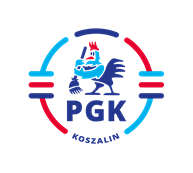 Koszalin, dnia 20.12.2021 r.Nr postępowania:  2021/BZP 00308622/01Nr referencyjny:  75Identyfikator postępowania:  ocds-148610-64df3604-568d-11ec-8c2d-66c2f1230e9cINFORMACJA Z OTWARCIA OFERT  zgodnie z art. 222 ust. 5 ustawy z dnia 11 września 2019 r.Prawo zamówień publicznych (  t.j. Dz.U. z 2021 r. poz. 1129 z późn. zm.).Dotyczy: Transport odpadów o kodzie 19 12 12 do ZUO Sp. z o.o. w Szczecinie w 2022r.Oferty złożyli następujący Wykonawcy:Oferta Nr 1:  P.U.T.H. TRANS-HEL HALINA JĘDRZEJEWSKA, UL. STRAŻACKA 11, 93-318 ŁÓDŹCena całkowita netto za 250 kursów:    375.000,00 zł Cena całkowita brutto za 250 kursów:  461.250,00 złCena netto za 1 kurs:        1.500,00 złCena brutto za 1 kurs:      1.845,00 złOferta Nr 2:„ANET-TRANS” Aneta Świstak – Kozłowska, 95-070 Aleksandrów Łódzki, ul. Franin 12Cena całkowita netto za 250 kursów:     367.000,00 złCena całkowita brutto za 250 kursów:   451.410,00 złCena netto za 1 kurs:      1.468,00 zł Cena brutto za 1 kurs:    1.805,64 złOferta Nr 3:PRZEDSIĘBIORSTWI TRANSPORTOWO – HANDLOWE ADAM SKIBIŃSKI, UL. ST. MONIUSZKI ½ , 78 – 500 DRAWSKO POM.Cena całkowita netto za 250 kursów:     372.500,00 złCena całkowita brutto za 250 kursów:    458.175,00 złCena netto za 1 kurs:     1.490, 00 złCena brutto za 1 kurs:    1.832,70 zł